Об утверждении Программы комплексного развития систем     коммунальной инфраструктуры                           сельского поселения Шенталамуниципального района Шенталинский Самарской областина 2017 – 2021 годы и на период до 2033 годаВ соответствии с Градостроительным кодексом Российской Федерации, Федеральным законом от 06.10.2003 года № 131-ФЗ «Об общих принципах организации местного самоуправления в Российской Федерации», Постановлением Правительства РФ от 14.06.2013 N 502 "Об утверждении требований к программам комплексного развития систем коммунальной инфраструктуры поселений, городских округов", Уставом сельского поселения Шентала муниципального района Шенталинский Самарской области Администрация сельского поселения Шентала муниципального района Шенталинский Самарской областиПОСТАНОВЛЯЕТ:1. Утвердить Программу комплексного развития систем коммунальной инфраструктуры сельского поселения Шентала муниципального района Шенталинский Самарской области на 2017 – 2021 годы и на период до 2033 года (Приложение №1 к настоящему Постановлению).2. Признать утратившим силу Постановление №70-п от 30.12.2016 года «Об утверждении Программы комплексного развития систем коммунальной инфраструктуры сельского поселения Шентала муниципального района Шенталинский Самарской области на 2017 – 2021 годы и на период до 2033 года».3. Установить, что в ходе реализации Программы комплексного развития систем коммунальной инфраструктуры сельского поселения Шентала муниципального района Шенталинский Самарской области на 2017 – 2021 годы и на период до 2033 года мероприятия и объемы их финансирования подлежат ежегодной корректировке с учетом возможностей средств местного бюджета.4. Опубликовать настоящее постановление в газете «Вестник поселения Шентала» и разместить на официальном сайте администрации сельского поселения Шентала муниципального района Шенталинский Самарской области.5. Настоящее постановление вступает в силу со дня его официального опубликования. 6. Контроль за исполнением настоящего постановления оставляю за собой. Глава сельского поселения Шентала                                                    В.И. МиханьковПРОГРАММАкомплексного развития  коммунальной инфраструктуры сельского поселения Шентала  муниципального района Шенталинский Самарской областина 2017 -2021 годы и на период до 2033 года1. Паспорт программы 2. Характеристика существующего состояния коммунальнойинфраструктуры сельского поселения Шентала         Сельское  поселение Шентала расположено в центральной  части Шенталинского района, граничит с сельскими поселениями Канаш, Туарма, Денискино, Старая Шентала и Артюшкино, муниципального района Шенталинский.На территории  сельского поселения Шентала расположено два населенных пункта: село Шентала  и поселок Северный. Административным центром поселения является ст.Шентала. Общая площадь территории поселения составляет 1835,4 га.Основными видами хозяйственной деятельности на территории сельского поселения является сельское хозяйство.2.1. Анализ существующего состояния системы экологической ситуацииВ соответствии  с целевыми  комплексными  программами  сельского поселения Шентала на 2017-2033 годы предусматриваются средства, направленные на охрану окружающей среды и рациональное использование природных ресурсов.Так  как  водопроводные сети  изношены, возникла необходимость в проведении капитального ремонта сетей (внедрение труб из п/э материалов).Капитальный ремонт сетей позволят улучшить санитарно-эпидемиологическую обстановку на территории поселения.При осуществлении мероприятий, связанных с воздействием на окружающую среду, природные экосистемы, здоровье людей, необходимо заранее, на уровне предпроектной или проектной документации исключить возможные отрицательные, негативные последствия путем проведения экологической экспертизы. Под экологической экспертизой следует понимать систему комплексной оценки всех возможных экологических и социально-экономических последствий осуществления проектов, функционирования народнохозяйственных объектов, принятия решений, направленных на предотвращение их отрицательного влияния на окружающую среду и на решение намеченных задач с наименьшей затратой ресурсов и минимальными последствиями.В прогнозируемом периоде основные действия службы экологического контроля должны быть направлены на взаимодействие с субъектами хозяйственной деятельности по проблемам охраны окружающей среды, осуществления природоохранных мероприятий, позволяющих сократить количество выбрасываемых в атмосферный воздух вредных веществ и сброса загрязненных сточных вод.В прогнозируемом периоде основными направлениями деятельности по обеспечению экологической безопасности будут:- экологически безопасное размещение производительных сил;- модернизация технологических процессов;- обеспечение населения питьевой водой нормативного качества;                           - охрана и рациональное использование земельных ресурсов.2.2. Анализ существующего состояния системы утилизации(захоронения) ТБО          Согласно ст. 14 Федерального закона №131-Ф3 от 06.10.2003 г. к вопросам местного  значения поселения относится организация сбора и вывоза бытовых отходов и мусора.На территории поселения осуществляется вывоз бытовых отходов с территорий организаций силами организаций по мере наполнения мусорных ящиков, от частного сектора силами МП Шенталинское ПОЖКХ по прямым договорам.Органические отходы перерабатываются в индивидуальных компостных ямах и используются в качестве удобрений в подсобном хозяйстве, твердые бытовые отходы вывозятся на полигон ТБО, расположенный в д. Новая Шентала , на котором осуществляется прием и захоронение твердых бытовых отходов.Сегодня имеет место ряд нерешенных вопросов в этой сфере. Решение таких задач, как:      1. Развитие обязательной планово-регулярной системы сбора, транспортировки бытовых  отходов.      2.  Планово-регулярная система включает подготовку отходов к погрузке в собирающий мусоровозный транспорт, организацию временного хранения отходов (и необходимую сортировку), сбор и вывоз отходов с территорий домовладений, организаций, зимнюю и летнюю уборку территорий, утилизацию и обезвреживание специфических отходов и вторичных ресурсов, утилизацию и обезвреживание отходов на специальных сооружениях.       3. Специфические отходы (лечебных учреждений, парикмахерских) включены в норму. Эти отходы являются весьма опасными вследствие содержания в них токсичных химических веществ и инфекционных начал; обращение с ними регламентируется СанПиН 2.1.7.728-99 «Правила сбора, хранения и удаления отходов лечебно-профилактических учреждений».       4. Предлагается механизированная система сбора и вывоза мусора по утвержденному графику.           2.3.Анализ существующего состояния системы водоснабжения.     Источниками хозяйственно-бытового, противопожарного и производственного водоснабжения ж.д.ст. Шентала  являются подземные воды, забираемые с помощью водозаборных скважин, расположенных на двух эксплуатационных площадках. Вода очищается отстоем и подаетсяподъемом в три этапа.На первой площадке, расположенной в 2-х км к югу от райцентра в правобережной части ручья Черная речка, находится три скважины, глубиной ,130м, . Дебиты скважин составляют порядка 16,0-28,8 м3/час. Удельные дебиты соответственно 8,2-2,8 м3/час (2,27-0,78л/с). Скважины обустроены общим ограждением высотой  из колючей проволоки по металлическим столбам, территория водозаборных площадок озеленена. Эксплуатация водозаборных скважин осуществляется с помощью насосов ЭЦВ 8-16-140.На второй площадке, расположенной в этом же районе ближе к автодороге  Шентала - Исаклы, находятся 4 скважины, три из которых закрыты из-за отсутствия в них воды. В рабочем состоянии только одна скважина, эксплуатации которой осуществляется с помощью насоса ЭЦВ-8-16-140. Территория скважин обустроена, так же как и на первой площадке.На этой же площадке (№2) располагается резервуар чистой воды подземного типа, емкостью 500м3 и насосная станция 2-го подъема, перекачивающая воду на площадку №3, где располагается другая часть, состоящая из трех емкостей 2х150 м3 и  и насосная станция третьего подъема.От площадки  № 3, насосной ст. третьего подъема, вода поступает  в райцентр по  двум водоводам диаметром 150.По территории райцентра на водопроводной сети установлены 118 водоразборных колонок и 38 пожарных гидрантов. Уличные водопроводные сети собраны в общую схему тупикового типа. Треть населения имеет внутренний водопровод в домах, а 2/3- пользуются водозаборными колонками. Общая протяженность водопроводных сетей – . Большая часть сетей изношена и требует реконструкции или ремонта (65-85 % износа). Материал труб – чугун, а/цемент, керамика,  ПВХ. Используется вода на хозяйственно-бытовые цели, пожаротушение и полив.поселок СеверныйЦентрализованным водоснабжением поселок Северный не обеспечен. Население пользуется водой из колодцев и родников.2.4. Анализ существующего состояния системы водоотведенияЦентрализованной канализации в районном центре Шентала нет, кроме районной больницы, которая канализуется на локальные очистные сооружения механической очистки посредством канализационного коллектора диаметром .Сброс стоков от всей застройки осуществляется в выгребные ямы и надворные уборные, с последующим вывозом в отстойники накопители.Московским ООО «Росэкономстрой» разработан проект канализования райцентра. Согласно этому проекту в состав разработки входит: строительство самотечных уличных сетей в северной части райцентра до КНС №1, располагаемой в конце ул. Канашская, откуда стоки по напорно-самотечному коллектору перекачиваются в главную насосную станцию (ГНС), располагаемую на ул. Чехова. В ГНС самотеком поступают и стоки южной части райцентра. Далее от ГНС стоки перекачиваются на очистные сооружения, площадка которых располагается к юго-востоку от застройки в  от больницы.Производительность очистных сооружений 1200 м3/сут. Основные методы очистки – механическая на процеживателе сточной жидкости, песколовках и регулирующей емкости; полная биологическая очистка на аэротенках, глубокая очистка на нитриденитрификаторах и на фильтрах с плавающей загрузкой: обеззараживание сточных вод методом УФ облучения. В настоящее время работы прекращены в связи с отсутствием финансирования.Выпуск очищенных и обеззараженных сточных вод осуществляется в речку Черная речка. Сточные воды от неканализуемых  объектов направляются на сливную станцию, откуда – на очистные сооружения.Отвод дождевых и талых вод осуществляется по рельефу местности в пониженные места.Дождевая канализацияУдаление дождевых и талых вод с территории посёлка осуществляется по дорогам с твёрдым покрытием по рельефу в пониженные места со сбросом в существующие овраги, тальвеги, водоёмы.2.5. Анализ существующего состояния системы теплоснабженияЦентрализованное теплоснабжение на территории ж.д.ст. Шентала обеспечивается от целого ряда котельных, перечень которых приводится ниже:- Котельная №1 на ул. Куйбышева, 9 – 4 котла типа КСВ-2,9. Проектная производительность 10 Гкал/час, выход тепла 10145,4 кВт/час.- параметры теплоносителя 70-72 оС- Котельная №2 на ул. Канашская,63 – 2 котла типа КСВ-2,9. Проектная производительность 5 Гкал/час, выход тепла 4311,9 кВт/час, параметры теплоносителя 71-64 оС.- Котельная №3 на ул. Свердлова,67 – 2 котла типа НР-18. Проектная производительность 1,272 Гкал/час, выход тепла 1830,3 кВт/час, параметры теплоносителя 72-68 оС.- Котельная №4 на ул. Хлебная,2 – два котла типа КВО-80. Проектная производительность 0,17 Гкал/час, выход тепла 281,3 кВт/час, параметры теплоносителя 68-60 оС.- Котельная №5 на ул. Заводская, - 3 котла типа МИКРО-100. Проектная производительность 0,258 Гкал/час, выход тепла 626,2 кВт/час, параметры теплоносителя 65-60 оС.- Котельная №6 на ул. Сосновая – 5 котлов типа МИКРО-100. Проектная производительность 0,43 Гкал/час, выход тепла 963,2 кВт/час, параметры теплоносителя 65-61 оС.- Котельная №7 на ул. Попова – 4 котла типа МИКРО-100. Проектная производительность 0,344 Гкал/час, выход тепла 925,1 кВт/час, параметры теплоносителя 65-69 оС.- Котельная № 10 на территории детского сада №1 – два котла типа МИКРО-100. Проектная производительность 0,172 Гкал/час, выход тепла 280,7 кВт/час, параметры теплоносителя 64-59 оС.- Котельная ГОУ НПО ПУ №70 с котлами НР-18, производительностью 2,4 Гкал/час. Параметры теплового носителя 95-70 оС.- Котельная №11 на территории детского сада №2 – два котла типа МИКРО-100. Проектная производительность 0,172 Гкал/час, выход тепла 318,1 кВт/час, параметры теплоносителя 64-57 оС.- Котельная №12 на территории школы №2 – три котла типа МИКРО-100. Проектная производительность 0,172 Гкал/час, выход тепла 563,2 кВт/час, параметры теплоносителя 64-57 оС.Источниками теплоснабжения для индивидуальной жилой застройки служат собственные автономные тепловые источники.поселок СеверныйВ поселке Северный центральное теплоснабжение отсутствует. Каждый потребитель имеет собственный источник тепла – это индивидуальные бытовые котлы или отопительные печи2.6.Анализ существующего состояния системы газоснабженияж.д.ст. Шентала и поселок СеверныйСнабжение сетевым газом потребителей ж.д.ст. Шентала, осуществляется от АГРС №33,  с исходным давлением 0,5 МПа.По газопроводам высокого давления газ поступает в ШГРП, расположенные -  ШГРП №1 на ул. Чапаева, ШГРП №2 на ул. Канашская.Производительность каждого ШГРП 20 тыс.м3/час. Регулятор – РДГ80. Далее по газопроводам низкого давления газ подается потребителям на хозяйственно-бытовые нужды и в качестве топлива для тепловых источников. Протяженность сети . Материал труб – сталь, полиэтилен.2.7.Анализ существующего состояния системы электроснабжения         Источником электроснабжения сельского поселения Шентала является головная подстанция ПС «Шенталинская» напряжением 110/35/10кв с двумя трансформаторами мощностью 1600 кВа. Балансовая принадлежность подстанции Самарское ПО Филиала  ОАО «МРСК ВОЛГА» ЗАО «Самарские распределительные сети». Распределение электроэнергии по потребителям осуществляется по фидерам N2, N3, напряжением 10кв. Питание потребителей выполнено от распределительных подстанций, напряжением 10/0,4кв по сетям 0,4кв. Балансовая принадлежность фидеров 10кв и подстанций ЗАО «ССК». Данные по фидерам и по подстанции приведены в таблицах.Потребителями электроэнергии являются:- жилые здания 1-2х этажные,- общественные здания,- коммунальные предприятия, объекты транспортного обслуживания,- наружное освещение.Таблица 1Данные об электроснабжении сельского поселения ШенталаТаблица 2Перечень трансформаторных пунктов,расположенных в ж.д.ст Шентала питающихся поЛЭП по состоянию на 01.01. 2017г.3. Перспективы развития муниципального образования и прогноз спроса на коммунальные ресурсы сельского поселения Шентала3.1. План развития с.п. ШенталаДинамика численности населения сельского поселения Шентала            Данные по численности населения за последние годы в с. п. Шентала представлены в таблице. Несмотря на общую тенденцию стабильной депопуляции, характерной как для региона, так и для муниципального района Шенталинский, в сельском поселении Шентала в последние годы наблюдаются  падение населения. По данным, предоставленным администрацией с.п. Шентала, численность населения с 2016 года  уменьшилась на 1042 человек. 3.2. План прогнозируемой застройки с.п. Шентала.1. Развитие жилой зоны до 2023 года на железнодорожной станции Шентала планируется на следующих площадках: - на площадке № 1, расположенной  в северной части населенного пункта по ул. Промышленная общей площадью 3,5 га (планируется размещение 15 индивидуальных жилых домов, ориентировочная общая площадь жилищного фонда – 3000 кв.м, расчётная численность населения – 45 человек);- на площадке № 2, расположенной в южной части населенного пункта на месте лесопитомника общей площадью 7,7 га (планируется размещение 43 индивидуальных жилых домов, ориентировочная общая площадь жилищного фонда – 8600 кв.м, расчётная численность населения – 129 человек).Согласно генеральному плану сельского поселения Шентала планируется развитие жилой зоны  на следующих площадках:- на площадке № 3, расположенной в северо-западной части населенного пункта по ул. Карьерная общей площадью 3,776 га (планируется размещение 38 индивидуальных жилых домов, ориентировочная общая площадь жилищного фонда – 7600 кв.м, расчётная численность населения – 114 человек).2. Развитие жилой зоны до 2033 года на железнодорожной станции Шентала планируется на следующих площадках: - Уплотнение застройки, расположенной по ул. Пищепрома (на территории не действующего Пищекомбината)  общей площадью 0,85 га (планируется размещение 10 индивидуальных жилых домов, ориентировочная общая площадь жилищного фонда – 2000 кв.м, расчётная численность населения – 30 человека).Общественный фондСогласно «Схеме территориального планирования муниципального района Шенталинский Самарской области» проектом генерального плана предусматривается:  объекты местного значения муниципального района:- историко-краеведческий музей на железнодорожной станции Шентала на ул. Советская площадью участка 0,02 га;- автовокзал на железнодорожной станции Шентала на ул. Вокзальная площадью 0,15 га;объекты местного значения сельского поселения:- комплексное предприятие коммунально- бытового обслуживания на 20 рабочих мест с прачечной на 210 кг белья в смену и химчисткой на 12 кг белья в смену на железнодорожной станции Шентала на ул. Лесная;- администрация сельского поселения на железнодорожной станции Шентала на ул. Вокзальная, 20 (реконструкция со строительством пристроя, 6 мест);- комплектная трансформаторная подстанция на железнодорожной станции Шентала на ул. Лесная (мощность – 1х250кВА).объекты регионального значения:- открытые спортивные площадки площадью 0,18 га при ГОУ СПО ШМУ (государственное образовательное учреждение среднего профессионального образования «Шенталинское медицинское училище» на железнодорожной станции Шентала на ул. Больничная (реконструкция);объекты местного значения муниципального района:- открытые спортивные площадки площадью 0,18 га при ПУ-70 (государственное образовательное учреждение начального профессионального образования - профессиональное училище) на железнодорожной станции Шентала на ул. Толстого, 53 (реконструкция).- центральная районная больница с надстройкой 3 этажа, включающая лечебный корпус № 1, № 2 на 124 койки и пищеблока на 127 посещений на железнодорожной станции Шентала на ул. Больничная, 4 (реконструкция).3.3.Прогноз спроса на коммунальные ресурсыНаряду с прогнозами территориального развития населенного пункта важное значение при разработке программы комплексного развития систем коммунальной инфраструктуры играет оценка потребления товаров и услуг организаций коммунального комплекса. Во-первых, объемы потребления должны быть обеспечены соответствующими производственными мощностями организаций коммунального комплекса. Системы коммунальной инфраструктуры должны обеспечивать снабжение потребителей товарами и услугами в соответствии с требованиями к их качеству, в том числе круглосуточное и бесперебойное снабжение. Во-вторых, прогнозные объемы потребления товаров и услуг должны учитываться при расчете надбавок к тарифам, которые являются одним из основных источников финансирования инвестиционных программ организаций коммунального комплекса. Ожидаемые поступления  от населения, которые пользуются коммунальными услугами, приведены в таблице:в тыс.руб.4. Перечень мероприятий и целевых показателей развития коммунальной инфраструктуры           ,Основной целью программы является модернизация коммунальной инфраструктуры поселения для повышения надежности и устойчивости снабжения потребителей коммунальными ресурсами нормативного качества, стабилизации стоимости ресурсов для потребителей и бюджета поселения.Предоставление коммунальных ресурсов непосредственно влияет на здоровье и комфортность проживания населения. Следовательно, главным требованием для объектов коммунальной инфраструктуры является их устойчивая и надежная работа. С другой стороны, затратность отрасли актуализирует проблему повышения эффективности функционирования жилищно-коммунального комплекса.Задача настоящей Программы решается определением оптимального варианта коммунальной инфраструктуры, разработкой проектов модернизации, реконструкции и строительства коммунальных объектов, подготовкой документов по обоснованию инвестиций.Эта задача решается организационными мероприятиями, включающими в себя долгосрочный договор аренды или доверительного управления коммунальным имуществом, программу комплексного развития систем коммунальной инфраструктуры муниципального образования, утвержденную его представительным органом.Таким образом, основными задачами настоящей Программы являются:1.   Разработка  проектов оптимизации коммунальной   инфраструктуры   сельского поселения.2. Модернизация технической инфраструктуры коммунального комплекса района на основе привлечения средств бюджета и внебюджетных источников.Выполнение поставленных задач в соответствии с основными принципами   их решения осуществляется поэтапно и основывается на реализации    комплексов  первоочередных  и долгосрочных мероприятий:Строительство водопроводных сетей и сооружений на них;Реконструкция водозабора;Строительство сетей канализации;Строительство сетей водоотведения;Строительство канализационных насосных станций;Строительство канализационных очистных сооружений;Строительство газопровода низкого давления;Строительство шкафного газорегуляторного пункта;Строительство воздушных линий электропередачи;Строительство выноса воздушных линий электропередачи;Строительство комплектных трансформаторных подстанций;Перечень программных мероприятий в сфере теплоснабжения, водоснабжения, водоотведения, газоснабжения и электроснабжения представлен в Приложении 1. Данной Программой определены оптимальные варианты модернизации  коммунальной инфраструктуры  сельского поселения Шентала,    направленные  на  достижение финансово-сбалансированного состояния, при котором сельское    поселение содержит и развивает инфраструктуру за счет собственных средств, не используя (или минимизируя) помощь вышестоящих бюджетов.   Таким   образом,   приводятся   в   соответствие   уровень   технического   благоустройства поселений и уровень их социально-экономического развития.                 5. Источники инвестиций, тарифы и доступность программы для населенияИмеется предварительная информация о составе и объемах работ, необходимых для приведения в нормативное состояние существующих объектов коммунальной инфраструктуры сельского поселения Шентала. В 2017 году необходимо определить стоимость работ по сметным расценкам.Объем средств, необходимых для приведения в нормативное состояние объектов жилищно-коммунального хозяйства сельского поселения Шентала будет зависеть от суммы затрат, определенных проектно-сметной документацией для строительства объектов коммунальной инфраструктуры.Финансирование настоящей программы предусматривается осуществлять за счет федерального, областного и местных бюджетов, внебюджетных источников.Программой должно быть определено, что средства местного и внебюджетных источников направляются на изготовление проектно-сметной документации. На строительство объектов коммунальной инфраструктуры планируется направить средства федерального и областного бюджетов.6. Управление программойОтветственный за реализацию программы – заместитель главы  сельского поселения Шентала муниципального района Шенталинский Самарской области.Текущий контроль - глава сельского поселения Шентала муниципального района Шенталинский Самарской области.Ожидаемые результаты от реализации программы1.  Технологические результаты:-  повышение надежности работы системы коммунальной инфраструктуры;-  снижение потерь коммунальных ресурсов в производственном процессе.2.  Коммерческий результат:- повышение эффективности финансово-хозяйственной деятельности 
предприятий коммунального комплекса;3.  Бюджетный результат:-  развитие предприятий приведет к увеличению бюджетных поступлений;4.  Социальный результат:- повышение качества коммунальных услугПриложение 1к Программе комплексного развития систем коммунальной инфраструктуры в сельском поселении Шентала муниципального района Шенталинский Самарской областиОбъекты коммунальной инфраструктуры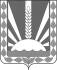 Администрациясельского поселения Шентала муниципального района ШенталинскийСамарской областиПОСТАНОВЛЕНИЕ                  от 25.08.2020г.  № 31-п____________________________446910, Самарская область, Шенталинский район, ж/д ст. Шентала, ул. Вокзальная, д.20.Те.л.: (884652)2-16-57Электронная почта:aspshentala@yandex.ruОтветственный исполнитель программыАдминистрация сельского поселения Шентала муниципального района Шенталинский Самарской областиСоисполнители программыАдминистрация сельского поселения Шентала муниципального района Шенталинский Самарской областиЦель программыОсновной целью программы является модернизация коммунальной инфраструктуры поселения для повышения надежности и устойчивости снабжения потребителей коммунальными ресурсами нормативного качества, стабилизации стоимости ресурсов для потребителей и бюджета поселения.Предоставление коммунальных ресурсов непосредственно влияет на здоровье и комфортность проживания населения. Следовательно, главным требованием для объектов коммунальной инфраструктуры является их устойчивая и надежная работа. С другой стороны, затратность отрасли актуализирует проблему повышения эффективности функционирования жилищно-коммунального комплекса.                          Задачи программыЗадача настоящей Программы решается определением оптимального варианта коммунальной инфраструктуры, разработкой проектов модернизации, реконструкции и строительства коммунальных объектов, подготовкой документов по обоснованию инвестиций.Эта задача решается организационными мероприятиями, включающими в себя долгосрочный договор аренды или доверительного управления коммунальным имуществом, программу комплексного развития систем коммунальной инфраструктуры муниципального образования, утвержденную его представительным органом.Таким образом, основными задачами настоящей Программы являются:1.   Разработка  проектов оптимизации коммунальной   инфраструктуры   сельского поселения.2. Модернизация технической инфраструктуры коммунального комплекса района на основе привлечения средств бюджета и внебюджетных источников.Целевыепоказатели- Показатели перспективной обеспеченности и потребности застройки поселения; - Показатели надежности; - Показатели энергоэффективности и развития соответствующей системы коммунальной инфраструктуры, объектов, используемых для утилизации, обезвреживания и захоронения твердых бытовых отходов; - Показатели качества коммунальных услуг; - Критерии доступности для населения коммунальных услуг; - Показатели спроса на коммунальные ресурсы; - Показатели перспективных нагрузок; - Показатели величин новых нагрузок; - Показатели качества поставляемого коммунального ресурса; - Показатели степени охвата потребителей приборами учета; - Показатели эффективности производства  транспортировки ресурсов;Показатели эффективности потребления каждого вида коммунального ресурса; - Показатели воздействия на окружающую среду. Сроки и этапыреализацииПрограммыВыполнение поставленных задач в соответствии с основными принципами   их решения осуществляется поэтапно и основывается на реализации    комплексов  первоочередных  и долгосрочных мероприятий.На первом этапе (2018 г.-2021 г.) планируется на сумму 1 500 000руб.: 1. Установка для всех потребителей приборов учета расхода воды.2. Благоустройство и ремонт дорог, с твердым покрытием.3. Ремонт уличного освещения.На втором этапе (2020 г.-2025 г.) планируется на сумму 1 500 0001 руб.:1. Благоустройство и ремонт дорог, с твердым покрытием.2. Изготовление сметы на реконструкцию существующих водопроводных сетей.3.Замена водоразборных колонок. На третьем этапе (2025 г-2033 г.) планируется на сумму 2 000 0001 руб.:1.Проведение технических водопроводов. 2. Ремонт сетей водоснабжения. 3. Благоустройство и ремонт дорог, с твердым покрытием.4. Замена водоразборных колонок.Объемы требуемых капитальных вложенийИмеется предварительная информация о составе и объемах работ, необходимых для приведения в нормативное состояние существующих объектов коммунальной инфраструктуры сельского поселения Шентала. В 2017 году необходимо определить стоимость работ по сметным расценкам.Объем средств, необходимых для приведения в нормативное состояние объектов жилищно-коммунального хозяйства сельского поселения Шентала будет зависеть от суммы затрат, определенных проектно-сметной документацией для строительства объектов коммунальной инфраструктуры.Финансирование настоящей программы предусматривается осуществлять за счет федерального, областного и местных бюджетов, внебюджетных источников.Программой должно быть определено, что средства местного и внебюджетных источников направляются на изготовление проектно-сметной документации. На строительство объектов коммунальной инфраструктуры планируется направить средства федерального и областного бюджетов.ОжидаемыерезультатыреализацииПрограммы1.  Технологические результаты:-  повышение надежности работы системы коммунальной инфраструктуры;-  снижение потерь коммунальных ресурсов в производственном процессе.2.  Коммерческий результат:- повышение эффективности финансово-хозяйственной деятельности 
предприятий коммунального комплекса;3.  Бюджетный результат:-  развитие предприятий приведет к увеличению бюджетных поступлений;4.  Социальный результат:- повышение качества коммунальных услугСооружения, характеристикаГоловные подстанции:-	местоположение-	количество трансформаторных подстанций,  количество и мощность трансформаторов ПС Шентала 110/35/10.ж.д.ст. Шентала, ул. Пугачёва50 штПротяженность и марки электрических сетей н.п. Сети 10 кВ:-	воздушные, сечением АС-50Ф-Ш-2 – Ф-Ш-3 – №№п/пТип ТП,мощность трансформаторов на п/ст.Место расположения1КТП 201/250ул. Максима Горького2КТП 202/60водозабор 3-го подъёма3КТП 203/100ул. Гончарова4КТП 204/400*2ул. Льва Толстого5КТП 205/100ул. Чапаева6КТП 206/250ул. Карла Маркса7КТП 207/250ул. Свердлова8КТП 209/160ул. Свердлова9КТП 209/160ул. Шевченко10КТП 211/250водозабор 2-го подъёма11КТП 212/100водозабор 1-го подъёма12ЗТП 217/400Парковый переулок13ЗТП 215/250Парковый переулок14КТП 216/400ул. Куйбышева15ЗТП 217/100ул. Вокзальная16КТП 218/100ул. Сосновая17КТП 219/160ул. Комсомольская18КТП 220/160ул. Журавлёва19ЗТП 221/250ул. Журавлёва20КТП 222/250ул. Журавлёва21ЗТП 223/400ул. Журавлёва22КТП 224/160ул. Сосновая23КТП 226/250ул. Пушкина24КТП 227/160ул. Кирпичная25КТП 229/160ул. Чехова26КТП 230/160ул. Чехова27ЗТП 231/250ул. Больничная28КТП 232/160ул. Больничная29КТП 233/100с. Чёрная Речка30КТП 234/100ул. Дачная31КТП 235/100ул. Вокзальная32КТП 236/100ул. Советская33КТП 237/25МТС вышка34КТП 228/250ул. Пищепрома35ЗТП 301/400ул. Хлебная36КТП 302/160ул. Пугачёва37КТП 303/160ул. Хлебная38ЗТП 304/400*3ул. Хлебная39КТП 305/250улКанашская40КТП 306/160улКанашская41КТП 307/160улКанашская42КТП 308/250улКанашская43КТП 309/160ул. Гагарина44КТП 310/160ул. Промышленная45КТП 311/400улКанашская46КТП 313/160ул. Победы47КТП 314/160ул. Чкалова48КТП 315/160ул. Заводская49КТП 316/250ул. Карьерная50КТП 317/160ул. КарьернаяНаселенные пунктыДанные на 01.01.2016Данные на 01.01.2017Данные на01.01.2018Данные на 01.01.2019Данные на 01.01.2020 с.п. Шентала68445933598459965802ж/д ст. Шентала68235922596659745785п.Северный2111182217Наименование2020 г.2021г.2022г.2023г.Водоснабжение, тыс. руб.844087519098Тепло, тыс.руб351853713638470ЖБО, тыс.руб344835863729№п/пНазначение инаименование объектаМестоположениеобъектаВид работ, которыйпланируется в целяхразмещения объектаСрок,до которого планируется размещение объекта, г.Основные характеристики объекта№п/пНазначение инаименование объектаМестоположениеобъектаВид работ, которыйпланируется в целяхразмещения объектаСрок,до которого планируется размещение объекта, г.Протяженность, км1.Водопроводные сети и сооружения на нихжелезнодорожная станция Шентала на площадке № 1строительство20331,522.Водопроводные сети и сооружения на нихжелезнодорожная станция Шентала на площадке № 2строительство20330,63.Водопроводные сети и сооружения на нихжелезнодорожная станция Шентала на площадке № 3строительство20330,774.Водозаборжелезнодорожная станция Шентала (основной существующий водозабор расположен в 2-х км к югу от райцентра в правобережной части ручья Чернореченка, вторая площадка в том же районе ближе к автодороге Шентала-Исаклы  реконструкция2033-5.Сети канализациижелезнодорожная станция Шентала на площадке № 1строительство20330,86.Сети водоотведенияжелезнодорожная станция Шентала на площадке № 2строительство20331,41,17.Сети водоотведенияв селе Шентала в существующей застройке, в том числе:на ул. Вокзальная, ул. Чехова, ул. Куйбышевана ул. Некрасова, ул. Заводскаястроительство20332,491,448.Канализационная насосная станцияжелезнодорожная станция Шентала на площадке № 1строительство2033-9.Канализационная насосная станцияжелезнодорожная станция Шентала на площадке № 2строительство2033-10.Канализационные очистные сооруженияжелезнодорожная станция Шентала к юго-востоку от застройки в 600 м от больницы  строительство2033-11.Газопровод низкого давленияжелезнодорожная станция Шентала на площадке № 1строительство20331,5012.Газопровод низкого давленияжелезнодорожная станция Шентала на площадке № 2строительство20331,2313.Газопровод низкого давленияжелезнодорожная станция Шентала на площадке № 3строительство20330,5214.Газопровод низкого давленияжелезнодорожная станция Шентала по ул. Пищепромастроительство20330,1315.Шкафной газорегуляторный пункт на железнодорожной станции Шентала на площадке № 1строительство2033-16.Воздушные линии электропередачижелезнодорожная станция Шентала на площадке № 1строительство20330,0117.Воздушные линии электропередачижелезнодорожная станция Шентала в существующей застройке на ул. Куйбышевастроительство20330,0518.Воздушные линии электропередачижелезнодорожная станция Шентала в существующей застройке на ул. Советскаястроительство20330,0519.Вынос воздушных линий электропередачижелезнодорожная станция Шентала в существующей застройке на ул. Леснаястроительство20230,4520.Комплектные  трансформаторные подстанциижелезнодорожная станция Шентала на площадке № 1строительство2023-21.Комплектная  трансформаторная подстанциижелезнодорожная станция Шентала на площадке № 2строительство2033-22.Комплектная  трансформаторная подстанциижелезнодорожная станция Шентала в существующей застройке на ул. Куйбышевастроительство2033-23.Комплектная  трансформаторная подстанциижелезнодорожная станция Шентала в существующей застройке на ул. Советскаястроительство2033-24.Комплектная  трансформаторная подстанциижелезнодорожная станция Шентала в существующей застройке на ул. Леснаястроительство2033-